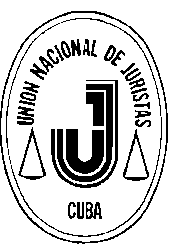 CONVOCATORIA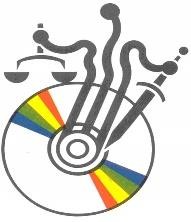 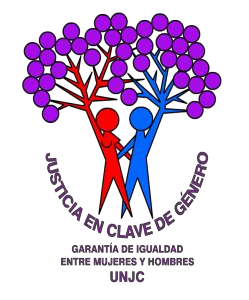 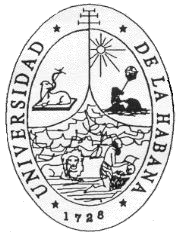 XII CONFERENCIA INTERNACIONAL DE DERECHO E INFORMATICA DE LA HABANA´201922 al 24 de mayoHotel Habana LibrePensar el Derecho para la Sociedad de la información y el conocimientoLa Sociedad Cubana de Derecho e Informática de la Unión Nacional de Juristas de Cuba, convoca a la XII CONFERENCIA INTERNACIONAL DE DERECHO E INFORMATICA DE LA HABANA´2019 para reflexionar sobre el impacto socio-jurídico de la transformación digital a través de los ejes temáticos siguientes:    Infoética    Sociocibernética    Cibersociedad    Tecnopolítica    Gobernanza    Transparencia    Redes sociales    Tratamiento masivo y protección de Datos    TIC y Género    Alfabetización informacional y comunicacional    Protección y gestión del patrimonio digital    Informática JurídicaLa presentación de las ponencias estará abierta hasta el 31 de marzo. Los interesados en participar como ponentes deben enviar sus contribuciones a  xconferenciadelahabana@gmail.com identificando en el Asunto el eje temático de su presentación y un adjunto en formato MSWord o LibreOffice con los siguientes datos: Título, Nombre y apellidos de los autores, email para contacto, resumen de 250, hasta 5 palabras claves. La extensión de la contribución no debe exceder las 10 cuartillas escritas en Arial a 11 ptos.Bajo el mecanismo de revisión por pares, se seleccionarán las ponencias a presentar en programa científico y aquellas que serán incluidas en la publicación seriada a cargo de la Editorial UNIJURIS.Manteniendo la tradición la Conferencia Internacional de Derecho e Informática de La Habana se organizará en modalidad de Conferencia Magistrales, Mesas y Talleres Temáticos. Será oportunidad propicia para el encuentro de investigadores y docentes vinculados a las temáticas convocadas. Se rendirá homenaje a personalidades y entidades que han contribuido desde la academia y la práctica profesional a impulsar estos temas en coordinación con la Sociedad Cubana de Derecho e Informática.Fechas de interés:Recepción de contribuciones: 31 de marzo Notificación a los autores: 15 de abril Publicación del Programa preliminar: 30 de abrilFORMAS DE PARTICIPACION Y COLEGIATURA:Delegados(as)-180.00 CUCConferencistas y Ponentes- 140.00 CUCEstudiantes de pregrado, previa presentación del documento acreditativo- 120.00 CUCAcompañantes: 100.00 CUCIncluye. Participación en todas las sesiones del evento, almuerzo de bienvenida, cóctel de despedida, coffee breaks y certificado acreditativo de asistencia.El pago de la cuota de inscripción se realizará en efectivo en el momento de la acreditación o a través de la agencia Havanatur previo a la realización del evento. Todas las personas interesadas en participar deberán confirmar su asistencia antes del 2 de mayo. Las solicitudes de inscripción deberán enviarse a  xconferenciadelahabana@gmail.com con copia al presidencia3@unjc.co.cuPARA MAYOR INFORMACIÓN CONTACTAR A:Ms C. Yarina Amoroso – Coordinadora                                                                          Sra. Caridad SagóCalle 21 No. 552, esq. a D, Vedado, Plaza                                                                                HavanaturLa Habana Código Postal 10400                                                                             Email:  sago@havanatur.cuTel: (537) 832-6514//832-6209/832-7562Email:  xconferencialahabana@gmail.com